Project Brief: Strata Quote Request for New CCTV InstallationThis document is designed to assist Committees or Strata Managers in identifying important information regarding installing a CCTV system for their building. It also enables discussion and an informed decision on whether to proceed with the installation after considering the Legal aspects and costs involved in the Project.On agreement that the CCTV system will be installed, the information in this document can be easily exported to a Scope of Works document that can be issued to the three preferred suppliers, enabling them to quote accurately and equally for the work.Key Factors to be Considered;1. Why do you want CCTV, and what areas do you want covered by the system? 2. How many cameras are estimated to be required?3. Preparing a budget estimate and approving these costs.3. Identify and document the stakeholders involved in the Project.4. Understand legal requirements and prepare bylaws for the AGM / EGM.5. When do you want to install the system, and setting timeframes for the Project.Summary of Project Brief sectionsReasons for requiring CCTVAreas of the building requiring camerasLift cameras - essential considerationsLegal Requirements for CCTV. Budgetary CostsTimeframe for project completionKey decision-makers & suppliersApprovalsThanks to Quatrix Security for supplying the following Project Brief – www.quatrix.com.au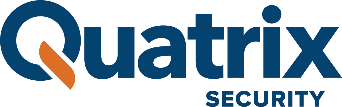 Project Brief: Strata Quote Request for New CCTV InstallationWhy does the building want CCTV (e.g., garbage dumping, stolen home deliveries, graffiti or vandalism, and a recent break-in to the car park)?Which areas of the building do you want covered by CCTV (e.g., foyer door, fire doors, garbage room, garage roller door, floors, etc.)? Listing the approximate number of cameras enables the Committee to estimate installation costs for the Project.Do you want lift cameras installed? Lift cameras can be expensive if cables aren’t installed in the lift shaft. Lift companies typically charge between $6,000 and $10,000 per lift car to install the cable.Legal RequirementsBudgetary Costs (Document budgetary costs for the system) - CCTV System  - EXAMPLEBudgetary costs can be provided using a template as shown below or by asking your preferred contractor to provide budgetary costs. For most buildings, they won’t need to attend to give you an estimate.TOTAL BUDGETARY COSTS - EXAMPLE
Timeframe for the ProjectCommittee and Contractor Contacts?Contractors (Contractors to be engaged to provide quotes - Security company, lift company)ApprovalsImplementationBuilding Address:SP Number:Strata Manager:  Date:Incident or issue that CCTV will help fixHow many people is this affectingLocation of camera (s) (change as required, could be an estimate per area of the building)Areas to be monitoredCamera 1 - Camera 2 - Camera 3 - Camera 4 - Camera 5 - Camera 6 - Where will the CCTV Recorder be installed? (eg electrical or cleaners room, somewhere secure)Is this room locked? - NMB/Abloy/Not lockedWho holds the key to this room?Are cables installed in the lift shaft to connect a CCTV camera?If not, do you have a budgetary quote from your lift company?Bylaw RequiredAdditional Legal Assistance Cost $          incl GST.DescriptionNumber of Item Cost (each)TotalCCTV Cameras4$1,500 (estimate)$6,000Lift Cables0$6,000 - $10,000$0.00Total$6,00020% contingency$1,200Total$7,200 inc GSTServiceBudgetary CostnotesCCTV Installation$7,200Strata Management$1,200Legal$1,800Miscellaneous costs$500Total$10,700Stage of ProjectDateWhoProject Brief completionProject Brief approvedBudgetary costs approvedRequest for QuotesQuote Closure DateDecision DateCCTV Installation Start DatePositionNameMobile numberEmail AddressCommittee memberCommittee memberSub-committee memberLawyerLift Maintenance CompanyCurrent Security CompanyWho will provide access to contractors? (Do they have keys for risers and rooms)Company NameReason for choosing this CompanyContact DetailsApprovals requiredNamePositionDateProject BriefScope of WorksQuote AcceptanceName of Successful ContractorThe reason why they were chosen